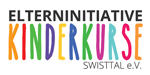 Die Kinderkurse sind eine dreigruppige Einrichtung in Swisttal Heimerzheim. Wir bieten Plätze für insgesamt 65 Kinder im Alter von zwei bis sechs Jahren in zwei unterschiedlichen Gruppenformen an.Zum 01.08.2024 suchen wir eine/nBerufspraktikant/in im Anerkennungsjahrfür den Beruf als Erzieher/in.Wir bieten:  eine angenehme Arbeitsatmosphäre und professionelle Anleitung und Begleitung kleine altershomogene Gruppen (max. 12 Kinder)  ein individuelles Konzept mit viel Entfaltungsspielraum  die Möglichkeit sich aktiv und kreativ in den Kindergartenalltag miteinzubringen eine angemessene Ausbildungsvergütung Wir wünschen uns:  einen liebevollen und respektvollen Umgang mit den Kindern und Eltern  Begeisterung und Engagement für den Beruf  TeamfähigkeitHaben wir Ihr Interesse geweckt? Dann melden Sie sich gerne und Schicken eine Bewerbung an leitung@kiku-swisttal.deoder Kölner Straße 118, 53913 Swisttal. Ihre Ansprechpartnerin ist Frau S. Jakob